Additional File 1 – Search StrategyUsed for PubMed(((((((((aspirin) OR dalteparin) OR warfarin) OR low molecular weight heparin) OR enoxaparin) OR heparin)) OR ((((((heparin, low molecular weigh[MeSH Terms]) OR aspirin[MeSH Terms]) OR warfarin[MeSH Terms]) OR dalteparin[MeSH Terms]) OR enoxaparin[MeSH Terms]))) AND (((((((((((((((((((cancer, uterine cervical[MeSH Terms] OR cerval cancer) OR urethral cancer[MeSH Terms]) OR urethral cancer) OR cancer, prostate[MeSH Terms]) OR prostate cancer) OR cancer, uterine[MeSH Terms]) OR uterine cancer) OR cancer, ovarian[MeSH Terms] OR ovarian cancer) OR colorectal cancer[MeSH Terms]) OR bowel cancer) OR cancer of the ureter[MeSH Terms]) OR ureteric cancer) OR bladder cancer) OR bladder cancer[MeSH Terms])) OR ((((“Abdominal Neoplasm”[Mesh]) OR abdominal neoplasm)) OR ((pelvic neoplasms) OR “Pelvic Neoplasms” [Mesh])))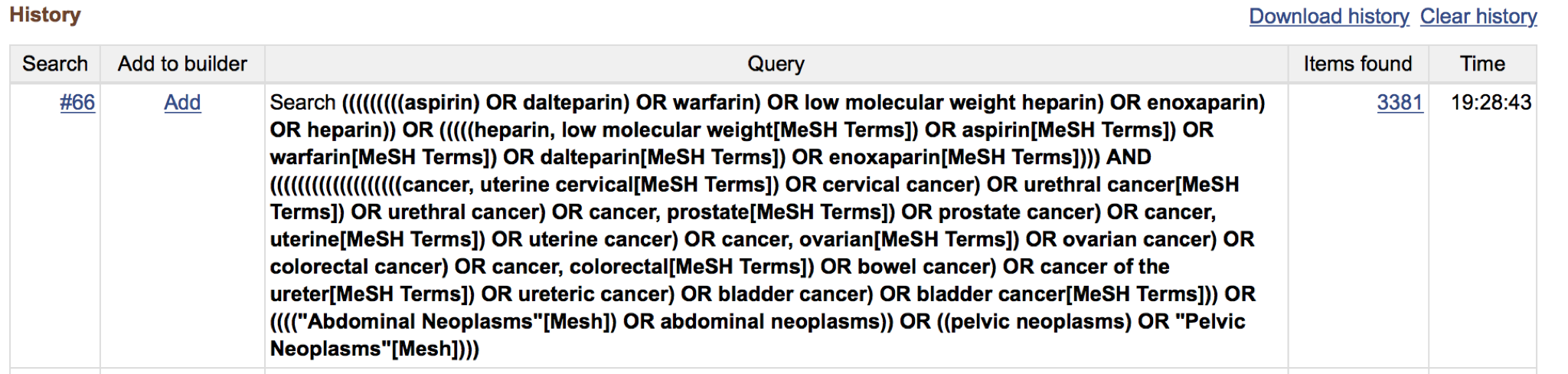 